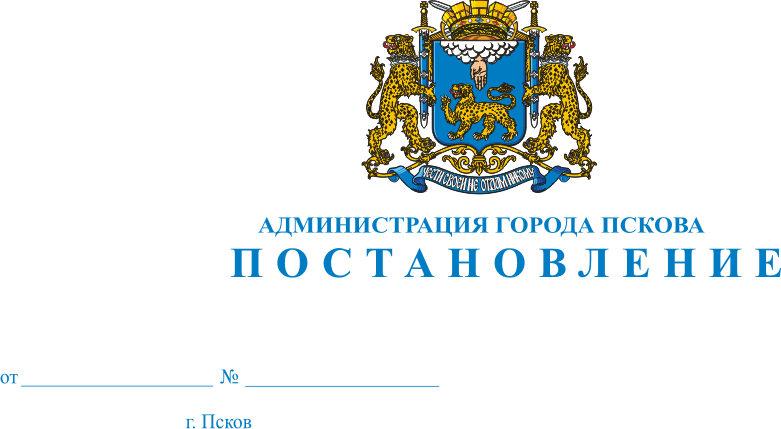 О внесении изменений в документацию по планировке территории в границах улиц Юбилейная, Кузбасской Дивизии и реки Великой в городе Пскове, утвержденную постановлением Администрации города Пскова от 27.08.2019 № 1312В целях обеспечения устойчивого развития территорий, обеспечения прав и законных интересов физических и юридических лиц, совершенствования правового регулирования в сфере градостроительных и земельных отношений, в соответствии со статьями 41, 42, 43, 45, 46 Градостроительного кодекса Российской Федерации, постановлением Администрации города Пскова           от 24.01.2023 № 92 «О принятии решения о внесении изменений в проект планировки и проект межевания территории в границах улиц Юбилейная, Кузбасской Дивизии и реки Великой в городе Пскове, утвержденный постановлением Администрации города Пскова от 27.08.2019 № 1312», руководствуясь статьями 28 и 32 Устава муниципального образования «Город Псков», Администрация города Пскова                                   ПОСТАНОВЛЯЕТ:1. Внести изменения в документацию по планировке территории, утвержденную постановлением Администрации города Пскова от 27.08.2019 № 1312 «Об утверждении проекта планировки и проекта межевания территории в границах улиц Юбилейная, Кузбасской Дивизии и реки Великой в городе Пскове», изложив в новой редакции согласно приложению.2. Опубликовать настоящее постановление в газете «Псковские Новости» в течение семи дней со дня подписания и разместить на официальном сайте муниципального образования «Город Псков» в сети Интернет.3. Настоящее постановление направить в адрес Управления Федеральной службы государственной регистрации, кадастра и картографии по Псковской области в течение пяти рабочих дней со дня подписания.4. Управлению по градостроительной деятельности Администрации города Пскова внести соответствующие изменения в информационной системе обеспечения градостроительной деятельности муниципального образования «Город Псков».5. Настоящее постановление вступает в силу со дня его официального опубликования.6. Контроль за исполнением настоящего постановления возложить               на первого заместителя Главы Администрации города Пскова Иванову И.В.Глава города Пскова                                                                                      Б.А. Елкин                                                                             